NİYAZİ MEMUR KIZ İ.H. ANADOLU LİSESİ 2019-2020 ÖĞRETİM YILI 2.DÖNEM 11. SINIFLAR  FİZİK DERSİ 1.SINAVIAd-Soyad  :                                                                                  NO:                                              Sınıf:                               AAAAANOT:HER SORU 10 PUAN SÜRE 40’ DIR.    BAŞARILAR                 FİZİK ZÜMRESİ                                                                                 Okul MüdürüSerap AKYÜZ              Filiz YÜKSEL                                               Selime ŞENTÜRK DOĞRAMACINİYAZİ MEMUR KIZ İ.H. ANADOLU LİSESİ 2019-2020 ÖĞRETİM YILI 2.DÖNEM 11. SINIFLAR  FİZİK DERSİ 1.SINAVIAd-Soyad  :                                                                                  NO:                                              Sınıf:                              B B B B BNOT:HER SORU 10 PUAN SÜRE 40’ DIR.    BAŞARILAR                 FİZİK ZÜMRESİ                                                                                 Okul MüdürüSerap AKYÜZ              Filiz YÜKSEL                                               Selime ŞENTÜRK DOĞRAMACI1-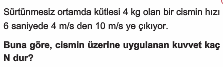 2- 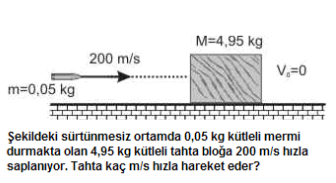 3-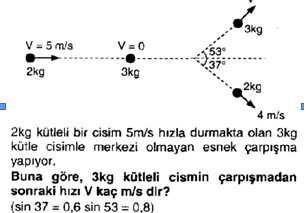 4-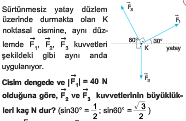 5-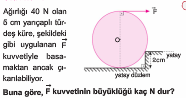 6-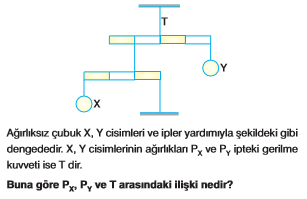 7-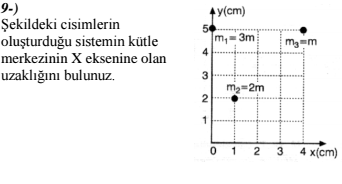 8-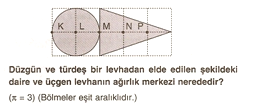 9-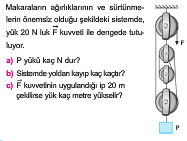 10-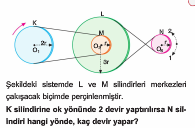 1-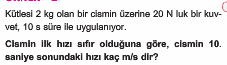 2-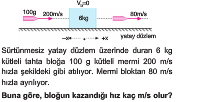 3-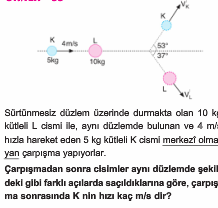 4-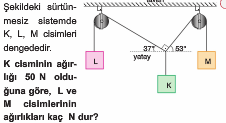 5-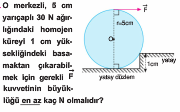 6-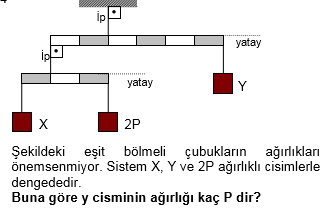 7-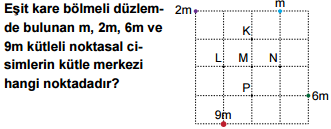 8-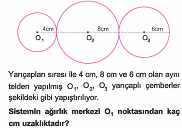 9-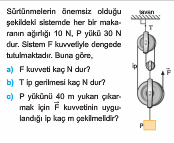 10-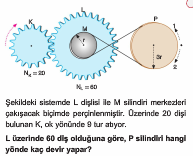 